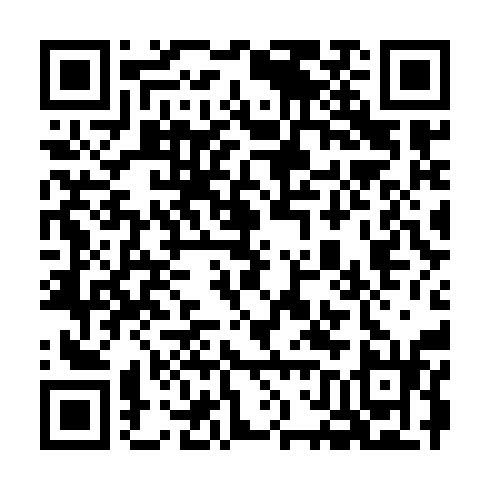 Ramadan times for Gasiorowo Dabrowienskie, PolandMon 11 Mar 2024 - Wed 10 Apr 2024High Latitude Method: Angle Based RulePrayer Calculation Method: Muslim World LeagueAsar Calculation Method: HanafiPrayer times provided by https://www.salahtimes.comDateDayFajrSuhurSunriseDhuhrAsrIftarMaghribIsha11Mon4:064:066:0311:493:395:375:377:2712Tue4:034:036:0011:493:405:395:397:2913Wed4:014:015:5811:493:425:405:407:3114Thu3:583:585:5511:483:445:425:427:3315Fri3:553:555:5311:483:455:445:447:3516Sat3:533:535:5111:483:475:465:467:3717Sun3:503:505:4811:483:485:485:487:3918Mon3:473:475:4611:473:505:505:507:4119Tue3:453:455:4311:473:515:525:527:4320Wed3:423:425:4111:473:525:535:537:4521Thu3:393:395:3911:463:545:555:557:4822Fri3:363:365:3611:463:555:575:577:5023Sat3:333:335:3411:463:575:595:597:5224Sun3:303:305:3111:453:586:016:017:5425Mon3:283:285:2911:454:006:026:027:5626Tue3:253:255:2611:454:016:046:047:5927Wed3:223:225:2411:454:026:066:068:0128Thu3:193:195:2211:444:046:086:088:0329Fri3:163:165:1911:444:056:106:108:0630Sat3:133:135:1711:444:076:126:128:0831Sun4:104:106:1412:435:087:137:139:101Mon4:074:076:1212:435:097:157:159:132Tue4:044:046:0912:435:117:177:179:153Wed4:004:006:0712:425:127:197:199:184Thu3:573:576:0512:425:137:217:219:205Fri3:543:546:0212:425:157:227:229:236Sat3:513:516:0012:425:167:247:249:257Sun3:483:485:5812:415:177:267:269:288Mon3:453:455:5512:415:187:287:289:309Tue3:413:415:5312:415:207:307:309:3310Wed3:383:385:5012:405:217:327:329:36